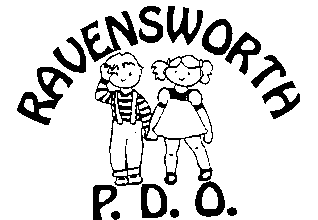 Karen Scapellato / Patty WhiteDirectors5100 Ravensworth RoadAnnandale, VA 22003ravensworthpdo@hotmail.com (email)(703) 967-0199 (cell phone)(703) 941-4113 (church phone)(703) 941-8487 (Fax)Registration for the 2021/2022 School Year:Church members, current students and families: Begin February 8th, 2021New students: Begin February 16th, 2021Registration ProceduresAccess our website at www.ravensworthpdo.com and download the registration documents.1.	Fill out the Application for Admission (both sides) completely.2.	Write your check for the Registration Fee for $100 (All classes), payable to Ravensworth Baptist Church PDO Preschool. The Registration Fee is non-refundable.   	A DEPOSIT tuition equal to one month tuition is required to hold your child’s spot in the program.  The deposit tuition is applied to the last month’s payment and must be made at registration for new students or is due by May 1st 2021 for current students.3.   For Current Students, bring your application and check to our Drive-Through Registration in the parking lot of Ravensworth Baptist Church on Monday, February 8th between the hours of 10:00am to 12:00pm. Please email us if you are not able to participate in the drive-through registration.4.   For New Students, please email or call for availability beginning Tuesday February 16th, 2021. We will make individual appointments for registration.5. 	Health Form - Required ONLY for students enrolling for the 1st time.  Be certain BOTH the Physical and Immunization sections are signed by the physician.  The front of the form must also be signed by the parent.  This form can be found on our website.A HEALTH FORM MUST BE ON FILE BEFORE YOUR CHILD CAN ATTEND SCHOOL IN SEPTEMBER.6.   Proof of Child’s Identity is a state requirement - we must see an Original Birth Certificate for all students enrolling for the first time at Registration or before attending school in September.